ที่ มท ๐๘๐๓.๓/ว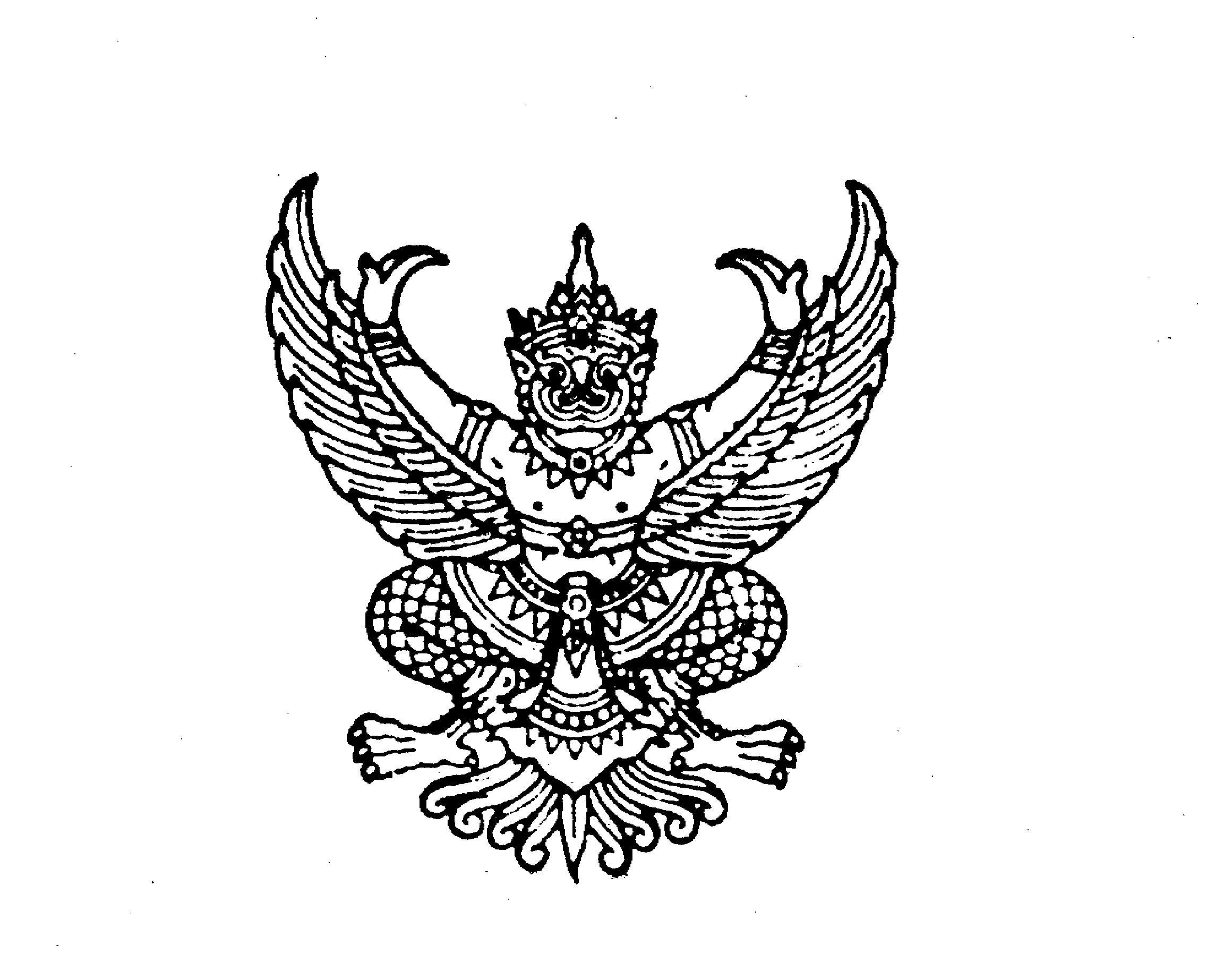 ถึง  สำนักงานส่งเสริมการปกครองท้องถิ่นจังหวัด ทุกจังหวัด	ตามที่กรมบัญชีกลางได้กำหนดวิธีปฏิบัติในการสร้างและการเปลี่ยนแปลงข้อมูลหลักผู้ขายในระบบบริหารการเงินการคลังภาครัฐแบบอิเล็กทรอนิกส์ (GFMIS) โดยให้หน่วยงานของรัฐที่ต้องการเปลี่ยนแปลงข้อมูลหลักผู้ขายจัดทำแบบขอเปลี่ยนแปลงข้อมูลหลักผู้ขายและจัดส่งเอกสารหลักฐานที่เกี่ยวข้องให้กรมบัญชีกลางหรือสำนักงานคลังจังหวัดดำเนินการตรวจสอบและเปลี่ยนแปลงข้อมูลหลักผู้ขาย ตามหนังสือกรมบัญชีกลาง ด่วนที่สุด ที่ กค ๐๔๒๗/ว ๓๗๔ ลงวันที่ ๑ พฤศจิกายน ๒๕๔๗ นั้น	กรมบัญชีกลางแจ้งว่า จากการตรวจสอบข้อมูลในระบบบริหารการเงินการคลังภาครัฐแบบอิเล็กทรอนิกส์ใหม่ (New GFMIS Thai) ซึ่งพัฒนาเพื่อทดแทนระบบ GFMIS เดิม พบว่า หน่วยงานของรัฐดำเนินการแก้ไขข้อมูลหลักผู้ขาย โดยมิได้แจ้งให้กรมบัญชีกลางหรือสำนักงานคลังจังหวัดเป็นผู้ดำเนินการแต่อย่างใด ทำให้ข้อมูลหลักผู้ขายที่หน่วยงานของรัฐใช้ร่วมกันเกิดความคลาดเคลื่อน จึงขอให้หน่วยงานของรัฐที่ต้องการเปลี่ยนแปลงข้อมูลหลักผู้ขายจัดทำแบบขอเปลี่ยนแปลงข้อมูลหลักผู้ขายและจัดส่งเอกสารหลักฐานที่เกี่ยวข้องให้กรมบัญชีกลางหรือสำนักงานคลังจังหวัด เป็นผู้ดำเนินการแก้ไขข้อมูลให้ ทั้งนี้ ตั้งแต่วันที่  ๑ กรกฎาคม ๒๕๖๖ เป็นต้นไป รายละเอียดปรากฏตามหนังสือกรมบัญชีกลาง ด่วนที่สุด ที่ กค ๐๔๑๔.๓/ว ๓๗๓ ลงวันที่ ๓๐ มิถุนายน ๒๕๖๖  	กรมส่งเสริมการปกครองท้องถิ่น                 กรกฎาคม  ๒๕๖๖กองคลัง กลุ่มงานบัญชีโทร. ๐ ๒๒๔๓ ๒๒๒๕ โทรสาร ๐ ๒๒๔๑ ๙๐๒๔ผู้ประสานงาน นางสาวน้ำอ้อย สัตย์ธรรม โทร. ๐๙ ๒๙๗๑ ๐๔๔๓